Publicado en Alicante el 04/06/2024 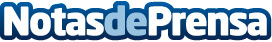 De residuo a recurso: RECICLA PANTER® transforma calzado usado en nuevos materialesPANTER®, empresa líder en el sector del calzado de seguridad, reafirma su compromiso con la sostenibilidad y la economía circular a través de esta innovadora iniciativaDatos de contacto:INDUSTRIAL ZAPATERA S.A (PANTER)INDUSTRIAL ZAPATERA S.A (PANTER)965 310 613Nota de prensa publicada en: https://www.notasdeprensa.es/de-residuo-a-recurso-recicla-panter-transforma_1 Categorias: Nacional Moda Sostenibilidad http://www.notasdeprensa.es